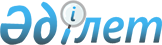 Об утверждении государственного образовательного заказа на дошкольное воспитание и обучение, размера родительской платы
					
			Утративший силу
			
			
		
					Постановление акимата Жарминского района Восточно-Казахстанской области от 22 августа 2018 года № 238. Зарегистрировано Управлением юстиции Жарминского района Департамента юстиции Восточно-Казахстанской области 11 сентября 2018 года № 5-10-152. Утратило силу постановлением акимата Жарминского района Восточно-Казахстанской области от 16 января 2019 года № 10
      Сноска. Утратило силу постановлением акимата Жарминского района Восточно-Казахстанской области от 16.01.2019 № 10 (вводится в действие по истечении десяти календарных дней после дня его первого официального опубликования).

      Примечание РЦПИ.

      В тексте документа сохранена пунктуация и орфография оригинала.
      В соответствии с подпунктом 8-1) пункта 4 статьи 6 Закона Республики Казахстан от 27 июля 2007 года "Об образовании", подпунктом 4) пункта 2 статьи 46 Закона Республики Казахстан от 6 апреля 2016 года "О правовых актах", акимат Жарминского района ПОСТАНОВЛЯЕТ:
      1. Утвердить государственный образовательный заказ на дошкольное воспитание и обучение, размер родительской платы согласно приложению к настоящему постановлению.
      2. Признать утратившим силу постановление акимата Жарминского района от 12 декабря 2017 года № 324 "Об утверждении государственного образовательного заказа на дошкольное воспитание и обучение, размера родительской платы" (зарегистрировано в Реестре государственной регистрации нормативных правовых актов за № 5379, опубликовано 19 января 2018 года в газете "Қалба тынысы" и в Эталонном контрольном банке нормативных правовых актов Республики Казахстан в электронном виде 16 января 2017 года).
      3. Государственному учреждению "Аппарат акима Жарминского района" в установленном законодательством Республики Казахстан порядке обеспечить:
      1) государственную регистрацию настоящего постановления в территориальном органе юстиции;
      2) в течение десяти календарных дней со дня государственной регистрации настоящего постановления акимата направление его копии в бумажном и электронном виде на казахском и русском языках в Республиканское государственное предприятие на праве хозяйственного ведения "Республиканский центр правовой информации" для официального опубликования и включения в Эталонный контрольный банк нормативных правовых актов Республики Казахстан;
      3) в течение десяти календарных дней после государственной регистрации настоящего постановления направление его копии на официальное опубликование в периодические печатные издания, распространяемых на территории Жарминского района;
      4) размещение настоящего постановления на интернет-ресурсе акимата Жарминского района после его официального опубликования.
      4. Контроль за исполнением настоящего постановления возложить на заместителя акима района Ибраева А.
      5. Настоящее постановление вводится в действие по истечении десяти календарных дней после дня его первого официального опубликования.  Об утверждении государственного образовательного заказа на дошкольное воспитание и обучение, размера родительской платы
					© 2012. РГП на ПХВ «Институт законодательства и правовой информации Республики Казахстан» Министерства юстиции Республики Казахстан
				
      Аким Жарминского района 

Н. Сыдыков
Приложение к постановлению 
Акимата Жарминского района 
"22" августа 2018 года № 238
 

№
 

Наименование

организации
Количество воспитанников, (человек)
Количество воспитанников, (человек)
Объем государственного образовательного заказа на дошкольное воспитания и обучения на одного воспитанника в месяц, тенге
Объем государственного образовательного заказа на дошкольное воспитания и обучения на одного воспитанника в месяц, тенге
Размер родительской платы в месяц, тенге
Размер родительской платы в месяц, тенге
 

Наименование

организации
 

Всего
в том числе
в том числе
в том числе
в том числе
в том числе
в том числе
 

Наименование

организации
с полным днем пребывания
с неполным днем пребывания
с полным днем пребывания
с неполным днем пребывания
до 3- лет
от 3-х до 6 лет
1
Коммунальное государственное казенное предприятие "Детский сад Алтынай"
 

140
140
-
30 601
-
8500
9000
2
Коммунальное государственное казенное предприятие "Детский сад Балауса"
 

140
140
-
27 934
-
8500
9000
3
Коммунальное государственное казенное предприятие "Детский сад Бастау"
 

100
100
-
30 601
-
8500
9000
4
Коммунальное государственное казенное предприятие "Детский ясли сад Акку"
 

140
140
-
30 601
-
8500
9000
5
Коммунальное государственное казенное предприятие "Детский сад Акбота"
 

75
75
-
30 601
-
8500
9000
6
Коммунальное государственное казенное предприятие "Детский сад Айголек"
 

140
 

140
 

-
 

30 601
 

-
 

8500
 

9000
7
Товарищество с ограниченной ответственностью "Детский сад Ер Даурен"
 

75
75
-
30601
-
11000
11000
8
Товарищество с ограниченной ответственностью "Ясли детский сад Айналайын Жарма"
 

50
50
-
30601
-
9500
9500
9
Мини-центр при Коммунальном государственном учреждении "Средняя школа имени Крупская"
 

15
15
-
27920
-
6000
6500
10
Мини-центр при Коммунальном государственном учреждении "Средняя школа имени Д. Калматайулы"
 

15
15
-
27920
-
6000
6500
11
Мини-центр при Коммунальном государственном учреждении "Средняя школа имени Кажыгельды"
 

15
15
-
27920
-
6000
6500
12
Мини-центр при Коммунальном государственном учреждении "Средняя школа имени Бирлик"
 

25
25
-
27920
-
6000
6500
13
Мини-центр при Коммунальном государственном учреждении "Средняя школа имени Хасенулы"
 

25
25
-
27920
-
6000
6500
14
Мини-центр при Коммунальном государственном учреждении "Средняя школа имени Жамбыла"
 

17
17
-
27920
-
6000
6500
15
Мини-центр при Коммунальном государственном учреждении "Средняя школа имени Т.Кобдыкова"
 

22
 

22
 

-
 

25549
 

-
 

6000
 

6500
16
Мини-центр при Коммунальном государственном учреждении "Средняя школа имени Ш.Уалиханова"
 

15
 

15
 

-
 

27920
 

-
 

6000
 

6500
17
Мини-центр при Коммунальном государственном учреждении "Средняя школа имени П.Теряева"
 

15
 

15
-
 

27920
-
 

6000
 

6500
18
Мини-центр при Коммунальном государственном учреждении "Основная школа имени Шевченко"
 

15
-
15
-
7406
-
-
 

Итого
 

1039
1024
15